Vypracuj do sešitu cvičení 1, 2, 3, 4, 5. Další cvičení budeme řešit na online hodině, kde zkontroluji i zadané úkoly.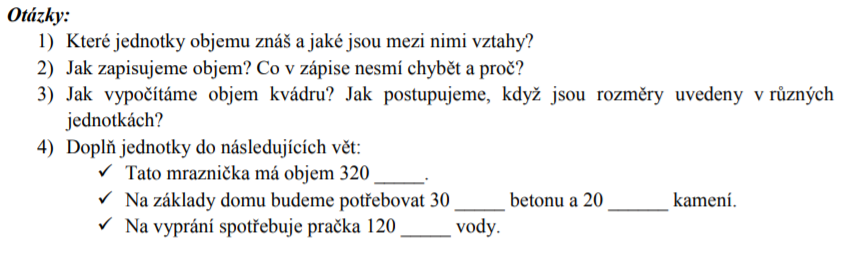 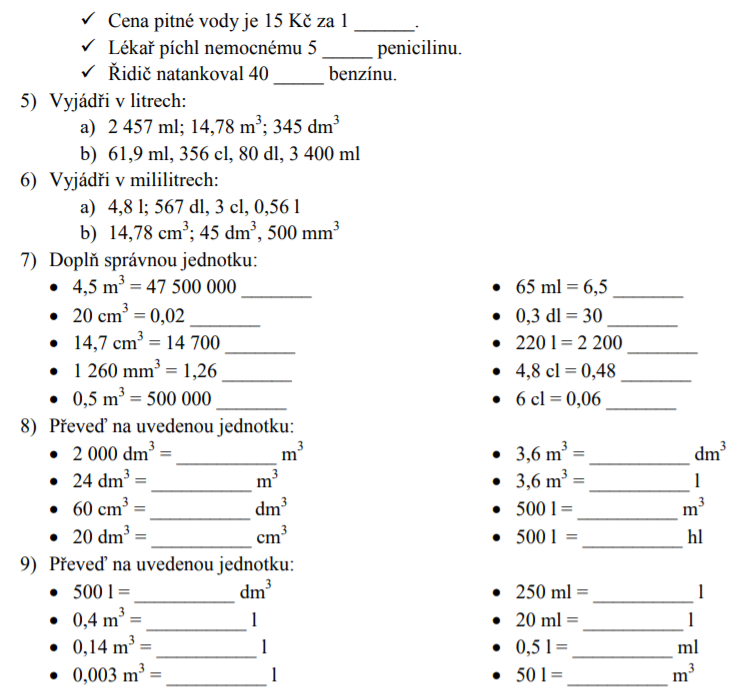 